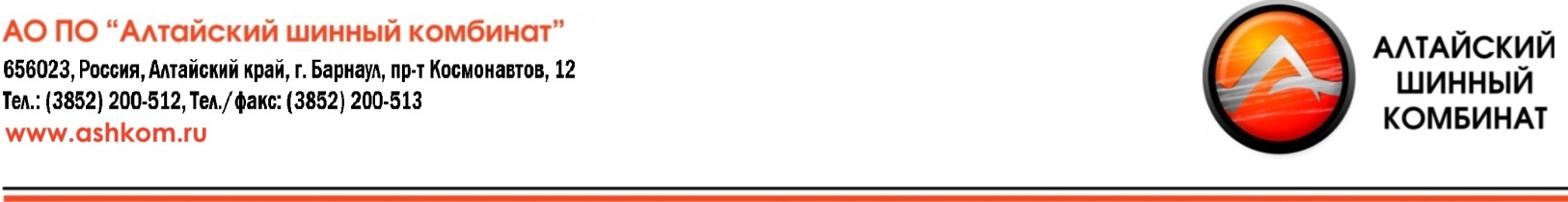 Техническое задание                           На проектирования трассы пневмопочты в корпусе подготовительного цеха на участке резиносмешения.Наименования и область применения.Системы пневмопочты приобретают все большую популярность, так как они позволяют эффективно сокращать издержки, связанные с передачей корреспонденции внутри предприятия. Установка системы пневмопочты освобождает специалистов от курьерских функций и ускоряет обслуживание клиентов. Необходимо отметить, что системы пневмопочты обеспечивают безопасную передачу любых отправлений, в том числе денег, документов или хрупких материалов. Системы пневмопочты успешно применяются на самых разных предприятиях.Техническое данные для проектирование.Общая длинна трассы составляет 320м. с подъемом на второй этаж.Трасса должна проектироваться с 8  точками отправки, работать в обе стороны.Расположения 8 точек  отправки  на первом этажей вдоль осей 5.Расположения точки  приема на втором этаже пересечения осей 2-К.Материал для транспортировки резиновая смесь.Размеры материала 200*200мм, вес не более 1кг.(можно свернуть трубочкой) Точка №1 240 отправок в сутки периодичность 25мин. Точка №2  300 отправок в сутки периодичность 4мин.Точка №3  300 отправок в сутки периодичность 4мин.Точка №4  480 отправок в сутки периодичность 12,5мин.Точка №5  480 отправок в сутки периодичность 12,5мин.Точка №6  480 отправок в сутки периодичность 12,5мин.Точка №7  480 отправок в сутки периодичность 12,5мин.Точка №8  480 отправок в сутки периодичность 12,5мин.                        АШК Гл. инженер                 А.В. Кузнецов. Кон. Тел. 89635701427